Membership Application 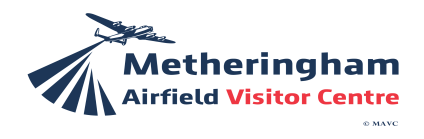 for current calendar year Your membership helps to keep the memory of thosewho served at RAF Metheringham and with 106 Squadron aliveCost of membership for the current year (1 Jan – 31 Dec) tick which you are applying for Single £25Family £30 (2 adults and 2 children under 16) ORLife Membership is £500 (one off payment)          Please return either via email to treasurer.mavc@gmail.com or by post to MAVC C/O 3 Grantham Road, Navenby, Lincoln LN5 0JJPayment is via BACS to Coop Bank 08-92-99  account 67221084 (quote MAVC membership)  the date you made the transfer is ___________ by cheque payable to: “Metheringham Airfield Visitor Centre” enclosed with formwebsite by clicking the link https://www.metheringhamairfield.co.uk/membership-donations--fundraising.htmlGift Aid Declaration Boost your donation by 25p of Gift Aid for every £1 you donateIn order to Gift Aid your donation you must tick the boxes below:Gift Aid my all my donations I make to Metheringham Airfield Visitor Centre I am a UK taxpayer and understand that if I pay less Income Tax and/or Capital Gains Tax in the current tax year than the amount of Gift Aid claimed on all my donations it is my responsibility to pay any difference.My Details (Your address is needed to identify you as a current UK taxpayer)Title ______ First name  ___________________Surname ______________________Full Home address ___________________________________________________________________________________________________Postcode _________________________ Date _______________________________Email _______________________________________Please notify the charity if you want to cancel this declaration, change your name or home address or no longer pay sufficient tax on your income and/or capital gains. If you pay Income Tax at the higher or additional rate and want to receive the additional tax relief due to you, you must include all your Gift Aid donations on your Self-Assessment tax return or ask HM Revenue and Customs to adjust your tax code. Thank you for joining usYour membership helps to keep the memory of those who served at RAF Metheringham and 106 Squadron aliveFor membership renewals please provide your membership number ::Title :First Name  :Surname :Address:Post Code :Phone Number  :Email address  :